TAYLOR HATCHARD, PhD C.Psych. 
Dr. Taylor Hatchard is a licensed clinical psychologist for adolescents and adults. He is currently the Clinical and Research Lead for Youth Mental Health, as well as the Clinical Manager for the Youth Wellness Centre and Eating Disorders Clinic at St. Joseph’s Healthcare Hamilton. Concurrently, Dr. Hatchard has a full-time faculty appointment as an Assistant Professor in the Department of Psychiatry and Behavioural Neurosciences at McMaster University. He provides clinical teaching, supervision, and consultation to learners and professionals across disciplines, including psychology, psychiatry, and psychotherapy. Dr. Hatchard has specialized training and experience in CBT with a wide range of presenting concerns, including mood and anxiety disorders, and post-traumatic stress disorder. He also has specific expertise in 2SLGBTQIA+ mental health, including developing and implementing CBT-based interventions for the transgender and gender diverse community.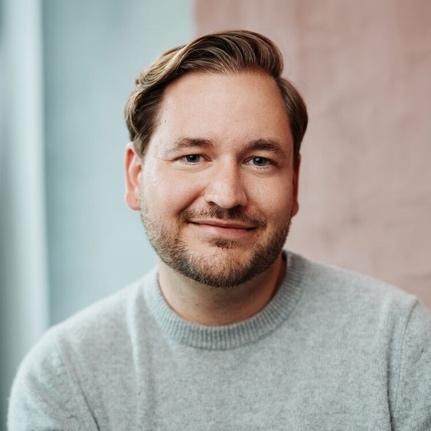 